Муниципальное бюджетное общеобразовательное учреждение  «Елионская средняя общеобразовательная школа»  Стародубского муниципального округа Брянской областиП Р И К А З     № 118от  21.09.2022 г.  Об организации работы по повышению функциональной грамотности обучающихсяМБОУ «Елионская СОШ» в 2022-2023 учебном году     Во исполнение комплекса мер, направленных на формирование функциональной грамотности обучающихся, в рамках реализации мероприятий национального проекта «Образование» в 2022-2023 учебном году, на основании приказа отдела образования администрации Стародубского муниципального округа «Об организации работы по повышению  функциональной грамотности обучающихся  в общеобразовательных организациях Стародубского муниципального округа  в 2022-2023 учебном году», ПРИКАЗЫВАЮ:Назначить ответственным за вопросы формирования функциональной грамотности обучающихся МБОУ «Елионская СОШ» (далее – ответственные за функциональную грамотность) Кузьменок Н.И., заместителя директора по УВР;Утвердить     план мероприятий, направленных на формирование и оценку функциональной грамотности обучающихся МБОУ «Елионская СОШ» на 2022-2023 учебный год (Приложение №1).Определить ответственных на школьном уровне за организацию работы по методической поддержке педагогов по изучению методологии и методического инструментария формирования и оценки функциональной грамотности обучающихся по шести направлениям (Приложение №2).Контроль за исполнением  настоящего приказа  оставляю за собой.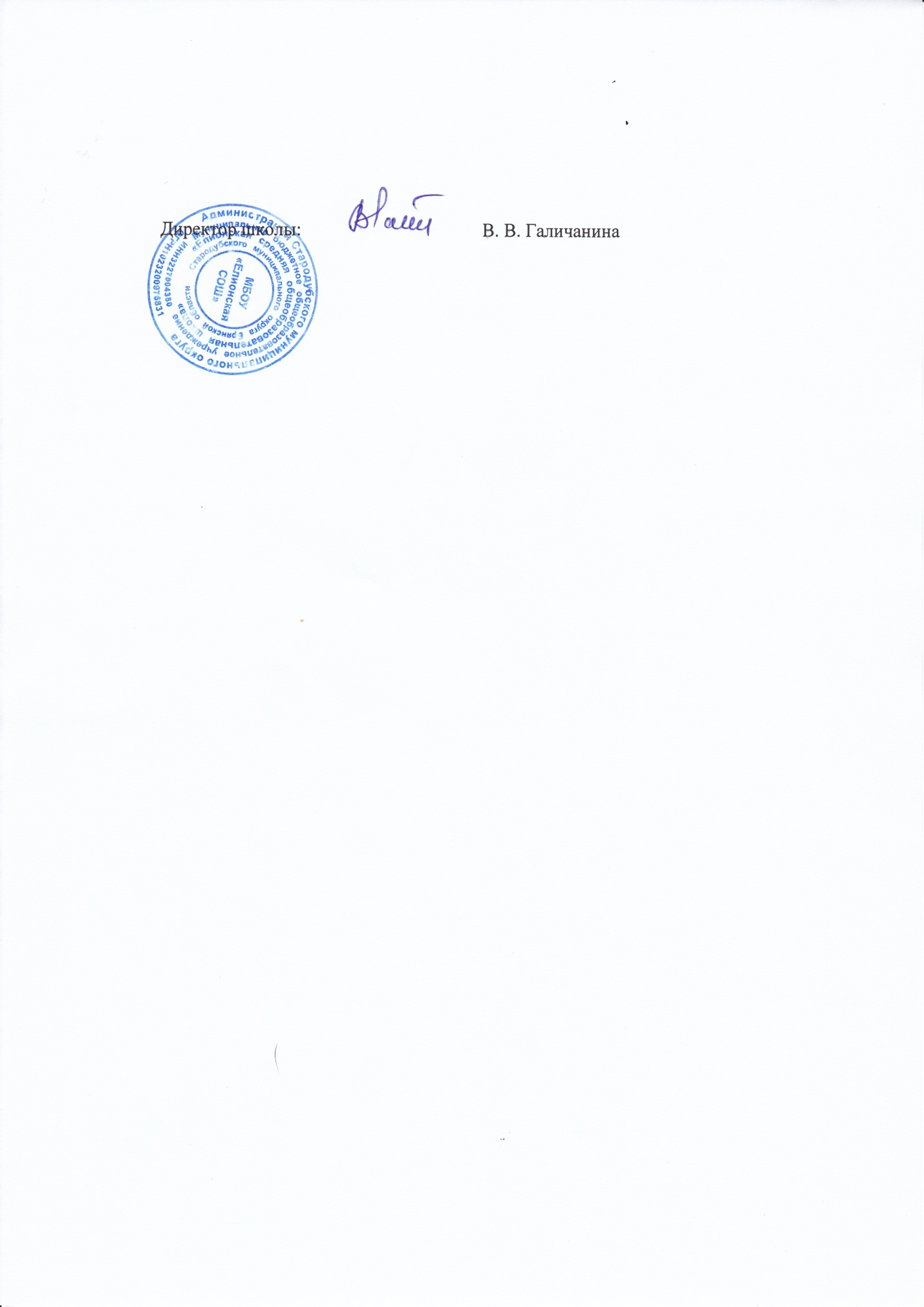 Приложение № 1 к приказу №118 от 21.09.2022План мероприятий, направленных на формирование и оценку функциональной грамотности обучающихся МБОУ «Елионская СОШ» на 2022-2023 учебный годПриложение № 2 к приказу №118 от 21.09.2022Список   ответственных  за  формирование и оценку  функциональной грамотности обучающихся по шести направлениям Организационно-управленческая деятельностьОрганизационно-управленческая деятельностьОрганизационно-управленческая деятельностьОрганизационно-управленческая деятельность№ п/пНаименование мероприятияСрокиОтветственныеОрганизационно-управленческая деятельностьОрганизационно-управленческая деятельностьОрганизационно-управленческая деятельностьОрганизационно-управленческая деятельность1.1.Определение ответственного за вопросы формирования функциональной грамотности обучающихся Сентябрь 2022 годаДиректор школы1.2.Разработка и утверждение школьного   плана мероприятий, направленных на формирование и оценку функциональной грамотности обучающихся  на 2022/2023 учебный годСентябрь      2022 годаЗам. директора             по УВР 1.3.Ведение информационно-просветительской работы с родителями, общественностью по вопросам функциональной грамотности ПостоянноЗам. директора                по УВР1.4.Формирование базы лиц, ответственных  за  формирование и оценку  функциональной грамотности обучающихся по шести направлениям (читательская грамотность, математическая грамотность, естественно- научная грамотность, финансовая грамотность, глобальные компетенции и креативное мышление)Сентябрь 2022 годаАдминистрация школы1.5.Проведение инструктивных совещаний по вопросам формирования и оценки функциональной грамотности школьников и внедрению в учебный процесс банка заданий для оценки функциональной грамотности обучающихся, организации работы школьного методического объединенияВ течение годаЗам. директора                по УВР1.6.Мониторинг исполнения плана     по реализации мер, направленных на формирование и оценку функциональной грамотности обучающихсяМай2023 годаЗам. директора                по УВР1.7.Мониторинг использования материалов по ФГ и банка заданий  на уроках русского языка и литературы (читательская грамотность),  на уроках математики  (математическая грамотность), на уроках биологии, химии (естественно-научная   грамотность)Март – апрель2023 годаЗам. директора                по УВРРабота с педагогами Работа с педагогами Работа с педагогами Работа с педагогами 2.1.Повышение квалификации педагогов по вопросам формирования и оценки функциональной грамотности обучающихсяПовышение квалификации педагогов по вопросам формирования и оценки функциональной грамотности обучающихсяПовышение квалификации педагогов по вопросам формирования и оценки функциональной грамотности обучающихся2.1.1.Повышение квалификации педагогов ПостоянноЗам. директора                по УВР2.1.2.Проведение консультаций для   учителей и образовательных организаций по вопросам формирования математической, естественнонаучной, читательской, финансовой   грамотности, глобальной компетенции и креативного мышленияПостоянноЗам. директора                по УВР2.2.Совершенствование и организация методической поддержки педагогов по вопросам формирования и оценки функциональной грамотности обучающихсяСовершенствование и организация методической поддержки педагогов по вопросам формирования и оценки функциональной грамотности обучающихсяСовершенствование и организация методической поддержки педагогов по вопросам формирования и оценки функциональной грамотности обучающихся2.2.1.Участие в муниципальных   методических совещаниях по вопросу формирования и оценки функциональной грамотности обучающихсяПо плануДиректор школы, зам. директора школы2.2.2Формирование  плана работы методического объединения в части формирования и оценки функциональной грамотности обучающихсяСентябрь 2022 годаРуководитель ШМО2.3.Мероприятия по обсуждению и распространению эффективных практик по формированию и оценке функциональной грамотности обучающихсяМероприятия по обсуждению и распространению эффективных практик по формированию и оценке функциональной грамотности обучающихсяМероприятия по обсуждению и распространению эффективных практик по формированию и оценке функциональной грамотности обучающихся2.3.1.Участие в  обучающих семинарах ГАУ ДПО БИПКРО по вопросам формирования математической, естественнонаучной, читательской, финансовой грамотности, глобальной компетенции и креативного мышленияВ течение года(по  плану БИПКРО)Директор школы, зам. директора по УВР, учителя2.3.2.Формирование школьного банка лучших педагогических практик по формированию функциональной грамотности обучающихся В течение годаЗам.директора по УВР, педагогические работники2.3.3.Участие в  вебинарах по вопросам формирования и оценки функциональной грамотности обучающихсяВ течение годаЗам.директора по УВР, педагогические работники2.3.4.Участие в муниципальной  методической неделе на базе МБОУ ССОШ № 1 «Формирование   функциональной грамотности обучающихся пути, решения, перспективы»Ноябрь 2022Зам.директора по УВР2.3.5.Участие в муниципальном семинаре   «Формирование   креативного мышления у обучающихся» (на базе МАОУ ССОШ № 3)октябрь 2022  гЗам.директора по УВР2.3.6.Участие в муниципальном семинаре   «Формирование   глобальных компетенций  у обучающихся» (на базе МБОУ «Воронокская СОШ»)февраль 2023Зам.директора по УВР2.4.Мероприятия по разработке научно-методического обеспечения по формированию и оценке функциональной грамотности обучающихсяМероприятия по разработке научно-методического обеспечения по формированию и оценке функциональной грамотности обучающихсяМероприятия по разработке научно-методического обеспечения по формированию и оценке функциональной грамотности обучающихся2.4.1.Формирование банка оценочных материалов в МБОУ «Елионская СОШ»  на основе банка заданий, разработанных ФГБНУ «Институт стратегии развития образования Российской академии образования»постоянноПедагогические работники2.4.2. Участие в муниципальном   конкурсе методических разработок, видеоматериалов,  диагностических работ по оценке функциональной грамотности обучающихся.Апрель 2023г.Педагогические работникиРабота с обучающимисяРабота с обучающимисяРабота с обучающимисяРабота с обучающимися3.1.Работа с обучающимися в урочной деятельности по формированию функциональной грамотностиРабота с обучающимися в урочной деятельности по формированию функциональной грамотностиРабота с обучающимися в урочной деятельности по формированию функциональной грамотности3.1.1.Внедрение в образовательный процесс практико – ориентированных  заданий для оценки  функциональной грамотностиПостоянноПедагогические работники3.1.2.Проведение оценки функциональной грамотности обучающихся по классам (по материалам банка заданий для оценки функциональной грамотности, разработанных ФГБНУ «Институт стратегии развития образования Российской академии образования»)По графикуАдминистрация школы3.1.3.Участие в региональном  мониторинге формирования и оценки функциональной грамотности обучающихсяВ соответствии с региональным планомАдминистрация школы3.2.Работа с обучающимися во внеурочной деятельности по формированию функциональной грамотностиРабота с обучающимися во внеурочной деятельности по формированию функциональной грамотностиРабота с обучающимися во внеурочной деятельности по формированию функциональной грамотности3.2.1.Мероприятия по развитию исследовательской и проектной деятельности обучающихся В течение года Зам.директора по УВР3.2.2.Защита индивидуального проекта обучающимися 10-11 классовМай 2023 годаЗам. директора по УВР3.2.3.Проведение школьных олимпиад по функциональной грамотности2023 годЗам. директора по УВР3.3.Работа с обучающимися в системе дополнительного образования по формированию функциональной грамотностиРабота с обучающимися в системе дополнительного образования по формированию функциональной грамотностиРабота с обучающимися в системе дополнительного образования по формированию функциональной грамотности3.3.1.Формирование функциональной грамотности в работе  центров образования «Точка роста»В течение года по плану работыЗам. директора по УВР, педагогические работники3.3.2.Участие в региональном   конкурсе исследовательских работ обучающихся центров образования «Точка роста»В соответствии с региональным плановЗам. директора по УВР, педагогические работники№  п/пФИО, должностьНаправления функциональной грамотности1Хлистунова  Надежда  Ефимовначитательская грамотность2Ковалева  Татьяна  Анатольевнаматематическая грамотность3Солодовников Виктор Валентиновичестественно -  научная грамотность4Брюшина Мария Сергеевнафинансовая грамотность5Ткачева Татьяна Аркадьевнаглобальные компетенциикреативное мышление6Кузьменок  Наталья ИльиничнаКоординатор работы по методическому сопровождению реализации школьного плана мероприятий по формированию и оценке функциональной грамотности обучающихся  